Муниципальное бюджетное дошкольное образовательное учреждение«Детский сад №1"Иман" с. ГерменчукШалинского  муниципального района»ОТЧЕТо  результатах выполнения программы развитияна 2022-2025 годыI этапа (2022- 2023 учебный год)с. Герменчук - 2023 г.Статус Программы развития.Программа развития муниципального бюджетного дошкольного образовательного учреждения «Детский сад №1 «Иман» с. Герменчук» разработана педагогическим коллективом в соответствии с целями реализации государственной образовательной политики Российской Федерации в области образования и является управленческим документом, определяющим перспективы и пути развития учреждения на среднесрочную перспективу с 2022г. по 2025г.Цель и задачи Программы развития.Обновить содержание образовательного процесса в соответствии с требованиями ФГОС ДО, создавая условия для развития воспитанников в различных видах общения и деятельности с учётом их возрастных, индивидуальных психологических и физиологических особенностей через:использование различных форм организации образовательного процесса (предпочтение отдается игровой, совместной и самостоятельной деятельности детей);реализацию новых образовательных технологий (проектная деятельность, применение ИКТ, и др.);оптимальное наполнение развивающей предметно-пространственной среды, способствующей самореализации ребёнка в разных видах деятельности.Совершенствовать уровень профессиональной компетентности педагогов, включая эффективное использование ИКТ в образовательном пространстве:обновления методического и дидактического обеспечения, внедрения информационных технологии в образовательный и управленческий процесс;пополнение банка компьютерных развивающих программ, методических и дидактических материалов по использованию информационных технологий в образовательном процессе.Программа развития реализуется в три этапа:1-й тап – подготовительный 2022-2023г.2-й этап – практический 2023-2024г.3-й этап – итоговый 2024-2025г.В данный момент мы реализуем 1-й- подготовительный этапРабота ДОУ направлена на создание условий для всестороннего и гармоничного развития каждого ребенка, радостного, содержательного проживания им периода дошкольного детства в условиях информационно- насыщенного образовательного пространства в соответствии с федеральным государственным образовательным стандартом дошкольного образования и основной образовательной программой ДОУ для обеспечения современного доступного качественного образования и позитивной социализации детей. В основу Программы развития ДОУ заложены принципы дошкольного образования, обозначенные в федеральных государственных образовательных стандартах: проживание ребёнком всех этапов детства; индивидуализация дошкольного образования; возрастная адекватность; взаимосвязь различных видов детской деятельности; приобщение к социокультурным нормам; традициям семьи, общества и государства.Таким образом, основным результатом жизнедеятельности ДОУ должно стать успешное взаимодействие с социумом, осваивая которое, дошкольное образовательное учреждение становится мощным средством социализации личности. Особую значимость, в связи с этим, приобретает планирование работы образовательного учреждения.При разработке Программы развития учитывались приоритетные направления образовательной деятельности, которыми являются социально- коммуникативное и физическое развитие.Миссия развития дошкольного учреждения: «Получение каждым ребенком полноценного качественного образования в соответствии с его индивидуальными запросами и возможностями.	Стиль работы дошкольного учреждения - открытость, сотрудничество, конструктивный диалог.Этапы реализации Программы развития.Период 2022-2023учебный год является первым этапом Программы развития дошкольного учреждения. Цель которого- проведение проблемно-ориентированного анализа, создание условий для реализации программы.Результативность реализации программы развития.Основным результатом выполнения требований Программы развития является четкая координация деятельности всех членов педагогическогоколлектива, принятие каждым сотрудником цели и задач работы по совершенствованию качества образования.Успешность достижения этого результата подтверждается следующими фактами работы дошкольного учреждения.Оптимальная укомплектованность педагогическими кадрами - 100% обеспечение педагогическими кадрами, которые стремятся отвечать современным требованиям.Кадровый состав учреждения стабилен, имеет высокий образовательный ценз:-из 25 педагогов 13 имеют высшее образование, 12 педагога - со среднем профессиональным образованием.-Высшая квалификационная категория установлена у 2-х педагогов (8%), 2 педагогов имеют первую квалификационную категорию, что соответствует 8%.-Без категории - 21 человека – 84%100% педагогов проходят курсовую подготовку и повышают свою квалификацию 1 раз в три года в соответствии с графиком.Для реализации цели и задач программы в детском саду созданы безопасные условия пребывания участников образовательного процесса в дошкольной организации, способствующие сохранению жизни и здоровья воспитанников:-Назначены ответственные за организацию работы по обеспечению безопасности воспитательно - образовательного процесса.-Разработан план действий в условиях возникновения чрезвычайных ситуаций, документация по действию сотрудников и воспитанников при угрозе или возникновении чрезвычайных ситуаций и/или стихийных бедствий (положения, инструкции, лекции, памятки).-Разработаны паспорта безопасности (антитеррористической защищенности, дорожной безопасности, доступности).-Ведётся профилактическая работа с персоналом и детьми по предупреждению (предотвращению) чрезвычайных ситуаций, в томчисле проведение следующих мероприятий (учебных объектовых тренировок по эвакуации персонала и воспитанников при угрозе возникновения чрезвычайных ситуаций; занятий, досугов, бесед по ОБЖ с воспитанниками).-Оформлены информационные стенды по правилам пожарной безопасности, правилам дорожной безопасности, антитеррористической безопасности.-Систематически проводятся обследования дошкольного учреждения и прилегающей территории на предмет их защищённости, обнаружения посторонних предметов, проводится инструктаж работников и воспитанников о порядке действий в случае обнаружения посторонних предметов на территории МБДОУ.-Администрация дошкольного учреждения регулярно, в соответствии с графиком, проходит обучение по охране труда.-Вся территория имеет ограждение.-Установлены приборы: пожарная сигнализация со звуковым оповещением о пожаре, кнопка экстренного вызова охраны («тревожная кнопка»).-Проводятся работы по замеру сопротивления изоляции электропроводки.-МБДОУ полностью укомплектовано первичными средствами пожаротушения – огнетушителями, проверка которых проходит согласно плана. -Проводятся тренировочные занятия по эвакуации детей и сотрудников на случай возникновения пожара.-В здании МБДОУ имеются планы эвакуации.-Регулярно проводятся инструктажи по противопожарной безопасности.-Проведено обследование на предмет опасных (аварийных) деревьев и их снос в соответствии с актом аварийности.Обеспечение безопасных условий для роста и развития детей раннего и дошкольного возраста посредством постепенного обновления развивающей предметно-пространственной среды и материально-технической базы дошкольного учреждения.Создание формы модели семейного воспитания (создание совместных проектов, дистанционное обучение родителей, электронное консультирование родителей).Для родителей детей, не посещающих детский сад, в учреждении функционирует Консультационный пункт, создана система консультирования и сопровождения родителей по вопросам образования и развития детей, подготовки детей к школьному обучению и развитию детей с ограниченными возможностями здоровья. Наиболее востребованными являются консультации педагога – психолога.В рамках работы ресурсного центра по духовно-нравственному воспитанию и гражданскому образованию детей педагогический коллектив ДОУ является организатором семинаров для родителей на тему "Актуальные проблемы духовно-нравственного развития дошкольников", конкурсов и семинаров для педагогов и воспитанников ДОУ Шалинского  района, что способствует объединению всех участников образовательных отношений.Динамика развития МБДОУ на основе индикаторов Программы Позитивная динамика развития дошкольного учреждения подтверждается результатами мониторинга качества образования, который проводится по следующим направлениям работы дошкольного учреждения:-Обеспечение высокого качества услуг дошкольного образования.-Создание организационно-педагогических условий для реализации образовательной программы дошкольного образования.-Удовлетворение образовательных запросов субъектов образовательных отношений в соответствии с современными запросами и перспективными задачами социально-экономического развития.Анализ	динамики	качества	образования	позволяет	зафиксировать следующие достижения.Создание условий для реализации основной образовательной программы дошкольного образования МБДОУ в соответствии с ФГОС ДО.Повышению качества образования способствует: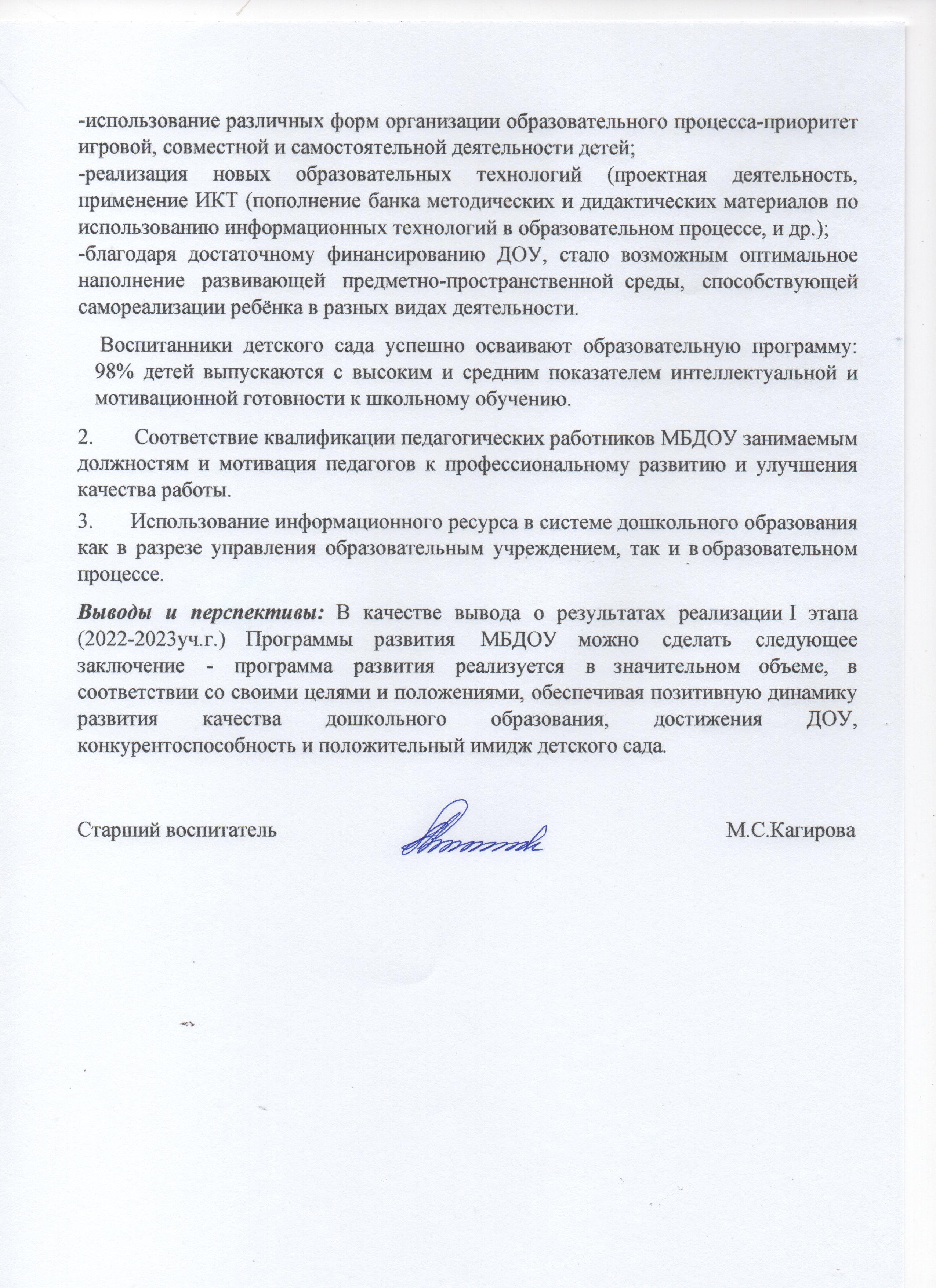 